Дорогина Е.М. Панина М.П.Шевченко А.Н.,  студенты гр.17131Коррупция в медицинской сфереКоррупция в здравоохранении - это повторяющееся и находящееся в постоянном развитии комплексное негативное социально-правовое явление, которое выражается в корыстном использовании медицинскими работниками своего служебного положения с целью неправомерного получения материальных, нематериальных благ и преимуществ, а также в незаконном предоставлении таких преимуществ физическим или юридическим лицам.Уровень совершения коррупционных правонарушений в данной области может варьироваться от исключительно высокого (уровень правительств государств), до низкого (система «врач-пациент»).Можно выделить несколько наиболее типичных видов коррупции в здравоохранении:1. Растрата и расхищение средств, выделенных на здравоохранение, или доходов, полученных за счет платежей со стороны потребителей. Это может происходить как на государственном и местном уровнях, так и непосредственно в медицинских учреждениях, получающих такие средства. Лекарства, другие ресурсы и оборудование медицинского назначения расхищаются для личного пользования, использования в частной практике или в целях дальнейшей перепродажи.2. Коррупция в сфере государственных закупок. Вовлеченность в различные сговоры, взяточничество и получение «откатов» в сфере государственных закупок приводит к переплатам за получаемые товары и услуги или к невозможности обеспечения качества, обусловленного контрактами для таких товаров и услуг. Также расходы больниц могут включать значительные затраты на капитальное строительство и приобретение дорогостоящего оборудования.3. Коррупция в платежных системах. Здесь коррупционные действия могут включать бесплатное обслуживание, подделку страховых документов или использование средств медицинских учреждений в интересах тех или иных привилегированных пациентов;4. Коррупция в системе поставок лекарственных препаратов. Препараты могут расхищаться на различных уровнях системы распределения. Государственные чиновники могут требовать «вознаграждение» за выдачу разрешений на продажу продукции или работу тех или иных структур, за проведение таможенной очистки или установление выгодных цен. Нарушение кодексов поведения на рынке приводит к тому, что врачи вынуждены отдавать предпочтение определенным лекарствам при выписке рецептов. У поставщиков могут вымогаться различные уступки при условии выписки рецептов на их продукцию. Еще одной возможной формой коррупционных действий является выдача разрешений на торговлю поддельными или некачественными лекарственными препаратами.Кроме того, коррупция в учреждениях, предоставляющих медицинские услуги, может принимать и другие формы. Так, например, самыми распространенными видами «взяток» являются следующие:- за получение листка временной нетрудоспособности и разнообразных справок: о негодности к военной службе, о годности к управлению транспортными средствами, о допуске к выполнению тех либо иных работ, о разрешении заниматься тем или иным видом спорта;- за качественное проведение операции пациенту (т.е. не «как всем», а с индивидуальным подходом). В этом случае пациенту гарантируется качественный дооперационный и послеоперационный уход, применение лучших медицинских препаратов, шовных и перевязочных материалов;- за подтверждение либо сокрытие тех, или иных медицинских фактов (чаще всего побоев и иных телесных повреждений);- за выписку «нужного» рецепта;- за искажение истинной причины смерти (размеры подобных взяток являются одними из самых крупных в медицине, поскольку во многих случаях имеют непосредственное отношение к совершению преступлений);- за досрочную выписку пациента из больницы либо, наоборот, за продление нахождения пациента в больнице.При этом речь идет не столько о мелких взятках в виде «подношений» врачам за лечение, сколько об участившихся в последние годы более опасных коррупционных проявлениях:- искусственном создании «дефицита» оказания медицинских услуг, когда люди, остро нуждающиеся в определенных медицинских исследованиях, вынуждены ждать их месяцами. В то же время за определенную плату эти исследования проводятся более оперативно. При этом вынужденная оплата медицинских услуг далеко не всегда гарантирует их качество;- постепенном превращении лечебных заведений в «торговые», в которых происходит замена честных квалифицированных врачей на коммерсантов от медицины.Коррупция в здравоохранении, подрывает доверие граждан к представителям медицинского сообщества, ведь изначально в сознании людей медицинский работник - это человек, призванный помогать людям, нередко дающий последнюю надежду, когда жизнь и здоровье висят на волоске. Однако в реальности все обстоит иначе: грубость, халатность, неверно поставленные диагнозы и зачастую прямой намек на дачу взятки. Такое отношение вызывает отвращение к людям в белых халатах.Несомненно, существуют врачи, работающие «за идею», и их немало, но именно взяточники составляют предвзятое мнение людей о медиках. Это приводит к снижению моральных устоев населения. Многие перестали верить в то, что борьба с коррупцией принесет видимые результаты, и само ее проявление стало обычной нормой жизни.В статье 41 Конституции РФ предусмотрено, что медицинская помощь в государственных и муниципальных учреждениях здравоохранения оказывается гражданам бесплатно за счет средств соответствующего бюджета, страховых взносов, других поступлений.В статье 80 ФЗ «Об основах охраны здоровья граждан в РФ» от 21.11.2011    № 323-ФЗ указано, что при оказании медицинской помощи не подлежат оплате за счет личных средств граждан:1) оказание медицинских услуг, назначение и применение лекарственных препаратов, включенных в перечень жизненно необходимых и важнейших лекарственных препаратов, медицинских изделий, компонентов крови, лечебного питания, в том числе специализированных продуктов лечебного питания, по медицинским показаниям в соответствии со стандартами медицинской помощи;3) размещение в маломестных палатах (боксах) пациентов - по медицинским и (или) эпидемиологическим показаниям, установленным уполномоченным федеральным органом исполнительной власти;4) создание условий пребывания в стационарных условиях, включая предоставление спального места и питания, при совместном нахождении одного из родителей, иного члена семьи или иного законного представителя в медицинской организации в стационарных условиях с ребенком до достижения им возраста четырех лет, а с ребенком старше указанного возраста - при наличии медицинских показаний;5) транспортные услуги при сопровождении медицинским работником пациента, находящегося на лечении в стационарных условиях, в целях выполнения порядков оказания медицинской помощи и стандартов медицинской помощи в случае необходимости проведения такому пациенту диагностических исследований - при отсутствии возможности их проведения медицинской организацией, оказывающей медицинскую помощь пациенту;6) транспортировка и хранение в морге поступившего для исследования биологического материала, трупов пациентов, умерших в медицинских и иных организациях, и утилизация биологического материала.Статья 51 ФЗ закрепляет право одного из родителей (члена семьи или законного представителя) на бесплатное совместное нахождение с ребенком в медицинской организации при оказании ему медицинской помощи в стационарных условиях в течение всего периода лечения независимо от возраста ребенка.Работники здравоохранения, как и все остальные несут ответственность за свою деятельность, в том числе за коррупционные преступления.Согласно УК РФ, возможно привлечение работников здравоохранения к уголовной ответственности за совершение преступлений, которые можно назвать должностными: злоупотребление должностными полномочиями (ст. 285), превышение должностных полномочий (ст. 286), получение взятки (ст. 290), служебный подлог (ст. 292), халатность (ст. 293).В практике встречаются случаи привлечения медицинских работников к уголовной ответственности за преступления против правосудия, например, за заведомо ложное заключение эксперта (ст.307 УК РФ), а также за преступления в сфере экономики (например, за вымогательство по ст. 163 УК РФ).К медицинским работникам, совершившим профессиональные преступления, могут применяться различные виды наказаний - от штрафа до лишения свободы. В качестве основного или дополнительного наказания медицинские работники могут быть лишены права заниматься профессиональной деятельностью.По данным международных сообществ, прослеживается прямая зависимость уровня детской смертности от коррупции в стране. Отсутствие лекарств и распространение поддельных, не соответствующих стандартам лекарств приводят к страданиям пациентов и представляют прямую угрозу для их жизни. Коррупция напрямую подрывает доверие общественности к государственным институтам.Государственные органы России принимают ряд важных актов, призванных противодействовать коррупции в целом. Однако актов по противодействию коррупции именно в сфере здравоохранения очень мало. Поэтому, ни существующее законодательство, ни правоприменительная практика пока не могут эффективно противостоять коррупции в сфере здравоохранения. Коррупция на сегодняшний день остается глобальной проблемой, как в России, так и за рубежом, тем самым ослабляя систему социальных институтов. Коррупция, в свою очередь оказывает негативное влияние на развитие общественных отношений, как на государственной службе, так и в обществе в целом. На сегодняшний день, состояние государственной службы Российской Федерации характеризуется неэффективной работой органов государственной власти и местного самоуправления по профилактике коррупционных преступлений. Связано это с тем, что механизмы и меры противодействия коррупции остаются непродуктивными и слабо разработанными.Обратимся к статистике. Согласно данным, взятым с официального сайта Генеральной прокуратуры Российской Федерации, за десять месяцев 2018 года был зафиксирован 3171 случай получения взятки (ст.290 Уголовного кодекса Российской Федерации) (далее УК РФ), данная цифра на 9,4% больше чем, за этот же период 2017 года (2899 случаев). Всего преступлений коррупционной направленности за 2018 год -27143 преступления, это на 1,9 % больше, чем за 2017 год. Опираясь на данные Следственного комитета Российской Федерации, преступления, связанные с коррупцией, совершались работниками, состоящими на государственной службе. Например, за 2018 год, 178 работников сферы здравоохранения стали причастными к делам о коррупции.. Российские граждане считают медицинские учреждения самыми коррумпированными среди госучреждений. К таким выводам пришли эксперты Комитета гражданских инициатив, изучив результаты опроса «Левада-Центра»( 2017 г)Про коррупцию в больницах говорят 40% опрошенных россиян, отмечает РБК со ссылкой на доклад специалистов Комитета гражданских инициатив КГИ). При этом о коррумпированности поликлиник рассказывают 36% респондентов, о наличии такого явления в вузах — 30%, а в детских садах и школах — только по 15% соответственно. Репутация поликлиник является самой низкой по сравнению с другими фигурирующими в исследовании учреждениями: хорошей ее считают 49% респондентов.«Формализм работы этих учреждений вкупе с недостатком ресурсов для обслуживания пациентов вызывают острую критику со стороны части последних», — говорится в докладе. Авторы доклада  считают, что формализм пациенты пытаются преодолеть за счет перехода на неформальные отношения, в том числе с помощью «подарков» медработникам.По мнению руководителя рабочей группы Всероссийского союза страховщиков по развитию обязательного медицинского страхования Александра Трошина, причиной коррупции в медицине является отсутствие взаимосвязи между качеством работы врача и его зарплатой. При этом большая часть населения также выражает сочувствие врачам, показал опрос «Левада-Центра». Многие респонденты заявляют о необходимости повышения зарплат для медработников, так как их вознаграждение не соответствует нагрузке, с которой они сталкиваются на работе.55% россиян придерживается мнения, что без взятки не получить положенных услуг.Опрос «Левада-Центр» провел в 2017 году, он охватил 1570 жителей Москвы, Костромы, Петрозаводска и Тюмени. Среди респондентов были, в том числе, сами врачи и преподаватели, а также пациенты, студенты, родители школьников.Так же в июне 2018 года ВЦИОМ провел очередной замер общественного мнения по вопросу коррупции в разных сферах. Результаты опроса показали, что именно медицина оказалась самой коррумпированной областью в опросе ВЦИОМ. Таковой ее назвали 23 % опрошенных, при том что на втором месте ГИБДД, у которого всего 16 %.Отношению россиян к отечественному здравоохранению, оценке доверия к российской медицине был посвящен опрос ФОМ, проводившийся в апреле 2019 года. В нем, как обычно, участвовали 1500 россиян в возрасте 18+. В результате этих исследований ФОМ выявил основные проблемы в медицине и сравнил их уровень изменения за период с 2015 года по апрель 2019 года.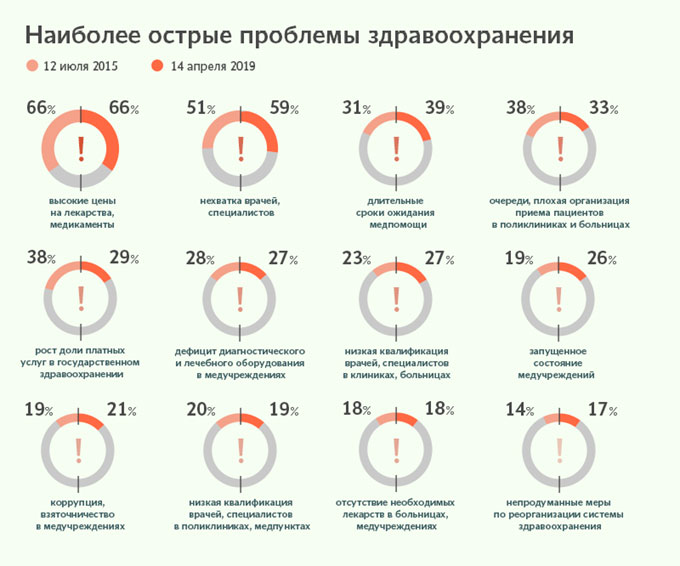 Прежде всего, коррупция обуславливается тем, что в любых системах здравоохранения существует несоразмерное распределение информации. Очевидно то, что медицинский персонал знает больше о болезнях, чем пациенты, а компании, производящие лекарства и медицинское оборудование, знают больше о них, чем государственные чиновники, отвечающие за распределение средств на эти цели.  Эксперты Центра антикоррупционных исследований и инициатив считают, что предоставление соответствующей информации может способствовать снижению уровня коррупции в сфере здравоохранения.Еще одна причина распространения коррупции в здравоохранении – отсутствие информации о состояния медико-санитарного состояния населения. При отсутствии данного рода информации возникают трудности в управление ресурсами, мониторинге, измерении, выборе и представлении медицинских услуг.Еще один фактор оказывающий влияние на коррупцию – отношения между государственными органами, которые разрабатывают политику здравоохранения и поставщиками медицинских товаров и услуг. Чаще всего такие отношения не отличаются прозрачностью, что приводит к коррупционным фактам.К основным видам коррупционных действий в сфере здравоохранения можно отнести:1. Расхищение и растраты средств, выделенных на здравоохранение, а также доходов, которые были получены за счет платежей потребителей медицинских товаров, услуг.  Такая коррупция возможна как на государственном и местном уровне управления, так и в самих медицинских учреждениях.2. Продажность в сфере государственных закупок. Стремление получить тот или иной заказ, либо поставщика приводит к переплатам за необходимый товар или оказанные медицинские услуги, использованию некачественного продукта, оборудования или плохому оказанию услуг. 3. Махинации в платежных системах, выражаются в подделке квитанций, счетов; выставление незаконных счетов страховым компаниям; подделке страховых документов.4. Нарушения в системе поставок лекарственных средств. 5. Нарушения в предоставлении медицинских услуг. Все эти виды встречаются в нашей стране. При этом говорить стоит не об отдельных разновидностях коррупции, а о целых коррупционных направлениях деятельности в сфере здравоохранения. При этом каждое такое направление не подлежит в полной мере какому-либо учету. Это говорит о том, что коррупция является живучим и глобальным явлением.К основным проблемам коррупционной деятельности в России можно отнести:1. Создание искусственного «дефицита» оказания медицинских услуг, в то время, когда людям необходимо в срочном порядке пройти обследования, за определенную плату можно спокойно пройти данное обследование вне очереди. 2. Превращение лечебных учреждений в «торговые». В настоящее время происходит замена честных квалифицированных врачей на коммерсантов от медицины. Несмотря на то, что известно много случаев, когда таких медицинских работников привлекали к уголовному делу, поборы в здравоохранении присутствует по сей день. Особенно данная проблема кощунственна, когда речь идет о предоставлении медицинских услуг, связанных со спасением жизни человека.3. Проблема взяточничества медицинских работников и их руководителей. Здесь коррупция проявляется в том, что большинству врачей, желающих работать по определенным медицинским направлениям, приходится платить деньги руководству за их назначение на должность.4. Распространенный вид коррупции в нашей стране - когда предприятия, которые выпускают лекарства, выплачивают врачам определенные «бонусы» за то, что они будут рекомендовать их своим пациентам.5. Большую опасность для населения России представляет коррупция в сфере производства и сбыта фальсифицированных лекарственных средств. Нелегальные платежи повсеместно обеспечивают беспрепятственную доставку подделок от места их производства до ничего не подозревающего потребителя.Рассмотрим основные меры по противодействию коррупции в сфере здравоохранения в России.1. Была разработана и реализуется на всех уровнях власти мероприятия по увеличению финансирования системы здравоохранения путем увеличения ассигнований из федерального бюджета.2. Был усовершенствован контроль над эффективностью использования бюджетных средств, что выделяются на здравоохранение. В том числе публикуются в СМИ отчеты о расходовании бюджетных средств всеми лечебными учреждениями.3. Осуществляются меры по обеспечению открытости информации и предоставления доступа к вакансиям в органы управления системой здравоохранения. Например, гласность условий конкурса на вакантную должность, ротация кадров, внедрение новых образовательных стандартов по медицинским направлениям, внедрение проведения правовых курсов в медицинские учреждения.4. Ужесточение наказания за коррупционную деятельность.В целом, хочется сказать, что необходимо продолжать реализовывать меры политико-правового характера, с целью наведения должного порядка в сфере здравоохранения, так как именно ненадлежащее исполнение должностных обязанностей, как медицинским персоналом, так и чиновниками системы здравоохранения формирует коррупционную среду в рассмотренной нами области. При этом ужесточать ответственность за коррупцию необходимо не только для лиц, непосредственно занимающихся оказанием медицинских услуг, изготовлением лекарств и медицинского оборудования, но и для государственных и муниципальных служащих.